Name________________________
 	   Date___________                  #_____ 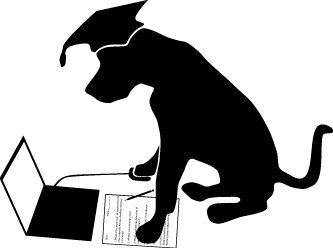                                                    2nd Grade Math Basic Test 5- http://www.prepdog.org/2nd/2mb5.htm
Total correct:  ____/15Draw a box with six parts and shade or color 1/6 of the box.http://www.prepdog.org/2nd/2mb5.htm                                                                                           Prepdog.org- copyright 2014                                                                              #AnswerShow me how your brain works.  Explain or sketch how you solved the problem.Understanding1.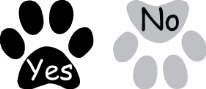 2.3.4.5.6.7.8.9.10.11.12.13.14.15.